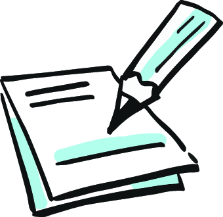 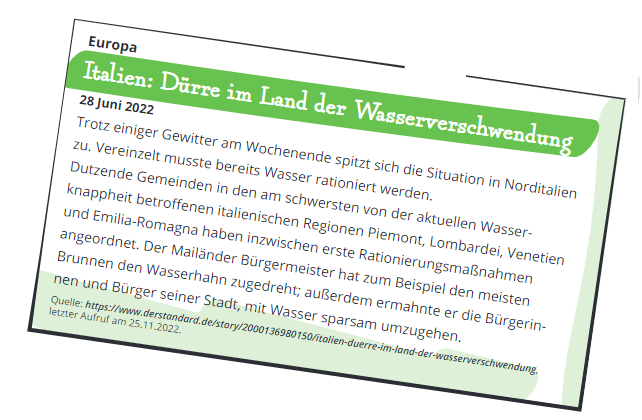 Sorgsamer Umgang mit Wasser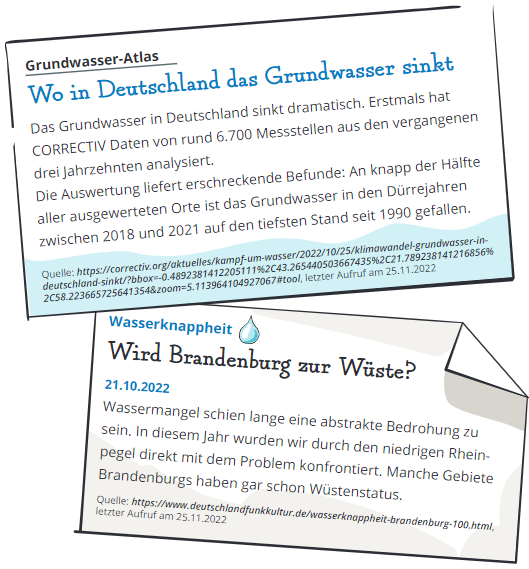 											Arbeitsaufträge in Partnerarbeit 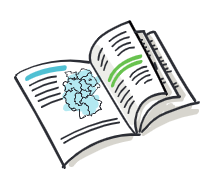 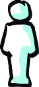 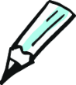 Lege den Inhalt der Nachrichten dar. 			      Welche Probleme werden geschildert?Schildere die Folgen von Wasserknappheit.Wie könnte man den Problemen begegnen? 	              Erarbeitet in Gruppen Lösungen.